Publicado en   el 24/06/2015 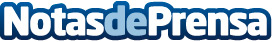 Un Antiguo Alumno de ESIC co-creador de MESbook, el primer sistema de gestión para las fábricas inteligentesDatos de contacto:Nota de prensa publicada en: https://www.notasdeprensa.es/un-antiguo-alumno-de-esic-co-creador-de Categorias: Emprendedores http://www.notasdeprensa.es